Министерство здравоохранения Саратовской областиГосударственное автономное образовательное учреждениесреднего профессионального образования Саратовской области«Балашовское медицинское училище»Рабочая программа учебной дисциплиныОсновы деловой культуры2015 г.г. БалашовПрограмма учебной дисциплины разработана на основе Федерального государственного образовательного стандарта (далее - ФГОС) по специальностям среднего профессионального образования (далее СПО) 31.02.01 «Лечебное дело», 33.02.01 «Фармация», 34.02.01 «Сестринское дело».Организация - разработчик: Государственное автономное образовательное учреждение среднего профессионального образования Саратовской области «Балашовское медицинское училище»Разработчик: Минина Алевтина Ивановна, преподаватель учебной дисциплины «Основы деловой культуры», ГАОУ СПО СО «Балашовское медицинское училище».Рецензент: Седов Алексей Федорович, кандидат филологических наук, доцент кафедры русского языка и литературы, Балашовский институт (филиал) ФГБОУВПО «Саратовский государственный университет им. Н. Г. Чернышевского»СОДЕРЖАНИЕ1. ПАСПОРТ ПРОГРАММЫ УЧЕБНОЙ ДИСЦИПЛИНЫ
«Основы деловой культуры»1.1 Область применения программы: Программа учебной дисциплины является частью  программы подготовки специалистов среднего звена в соответствии с ФГОС по специальностям СПО: 31.02.01 «Лечебное дело», 34.02.01 «Сестринское дело», 33.02.01«Фармация».1.2 Место дисциплины в структуре основной профессиональной образовательной программы:общий гуманитарный и социально-экономический цикл.1.3 Цели и задачи дисциплины – требования к результатам освоения дисциплины:В результате освоения дисциплины обучающийся должен уметь:-осуществлять профессиональное общение с соблюдением норм и правил делового этикета;-пользоваться простыми приёмами саморегуляции поведения в процессе межличностного общения;-передавать информацию устно и письменно с соблюдением требований культуры речи;-принимать решения и аргументированно отстаивать свою точку зрения в корректной форме;-поддерживать деловую репутацию;-создавать и соблюдать имидж делового человека;-организовывать рабочее место.В результате освоения учебной дисциплины обучающийся должен знать:-правила делового общения;-этические нормы взаимоотношений с коллегами, партнёрами, клиентами;-основы техники и приёмы общения: правила слушания, ведения беседы, убеждения, консультирования;-формы обращения, изложения просьб, выражения признательности, способы аргументации в производственных ситуациях;-составляющие внешнего облика делового человека: костюм, причёска, макияж, аксессуары;-правила организации рабочего пространства для индивидуальной работы и профессионального общения.1.4  Количество часов на освоение программы дисциплины:максимальная  учебная нагрузка обучающегося –48 часов, в том числе:обязательной аудиторной учебной нагрузки обучающегося – 32 часа, самостоятельной работы обучающегося – 16 часов2. СТРУКТУРА И СОДЕРЖАНИЕ УЧЕБНОЙ ДИСЦИПЛИНЫ2.1 Объём учебной дисциплины и виды учебной работы2.2. Тематический план и содержание учебной дисциплины «Основы деловой культуры»Для характеристики уровня освоения учебного материала используются следующие обозначения: 1. – ознакомительный (узнавание ранее изученных объектов, свойств);  2. – репродуктивный (выполнение деятельности по образцу, инструкции или под руководством) 3. – продуктивный (планирование и самостоятельное выполнение деятельности, решение проблемных задач) 3. Условия реализации учебной дисциплины3.1 Требования к минимальному материально-техническому обеспечениюРеализация учебной дисциплины требует наличия учебного кабинета основ деловой культуры.Оборудование учебного кабинета:1.Шкаф для хранения учебно-наглядных пособий и книг;2.Классная доска;3.Стол для преподавателя;4.Стул для преподавателя;5.Столы ученические;6.Стулья ученические;Наглядные средства обучения:1.Таблицы: «Формулы речевого этикета»;«Виды вопросов и ответов»;«Правила эффективного слушания»;«Приёмысаморегуляции»;«Нормы литературного языка»«Нормы произношения»;«Принципы русской орфографии».2.DVD – диски (с записями использования различных техник и приёмов делового общения).Технические средства обучения:1.Телевизор;2.DVD – проигрыватель3.Видеокамера, телефон.3.2 Информационное обеспечение обучения.Перечень рекомендуемых учебных изданий, Интернет-ресурсов, дополнительной литературы.Основные источники:1.Беспалова Ю.М. Деловая этика и деловой этикет (Текст): учебное пособие/Ю.М. Беспалова -Тюмень, ТюмГУ, 2010. – 270с.2.Введенская Л.А. Культура речи. (Текст): учебное пособие /Л.А. Введенская.- Ростов н/Д: Феникс, 2011.- 448с.3.Кузнецов И.Н. Деловое общение (Текст): учебное пособие /авт.-сост. И.Н. Кузнецов. – М.: Дашков и К, 2011. – 528с.Дополнительные источники:1.Замедлина Е.А. Этика и психология делового общения (Текст): учебное пособие /Е.А. Замедлина. – М.: РИОР, 2012. – 109с.2.Психология и этика делового общения (Текст): учебное пособие для студентов вузов /ред. В.Н. Лавриненко. – М.: ЮНИТИ, 2011. – 238с.5.Золотая книга этикета (Автор-сост.В.Ф. Андреев).- М.: Вече, 2012. – 400с.Интернет-ресурсы:1.http://abc.vvsu.ru – сайт цифровых учебно-методических материалов ВГУЭС.2.http:// www. gramma.ru/RUS/ - справочно-информационный интернет-портал «Культура письменной речи».4. Контроль и оценка результатов освоения учебной дисциплиныКонтроль и оценка результатов освоения дисциплины осуществляется преподавателем в процессе проведения практических занятий, выполнения обучающимися индивидуальных заданий.Разработчик: ГАОУСПО «БМУ»                          преподаватель                                А. И. Минина       (место работы)                                           (должность)                                       (инициалы, фамилия)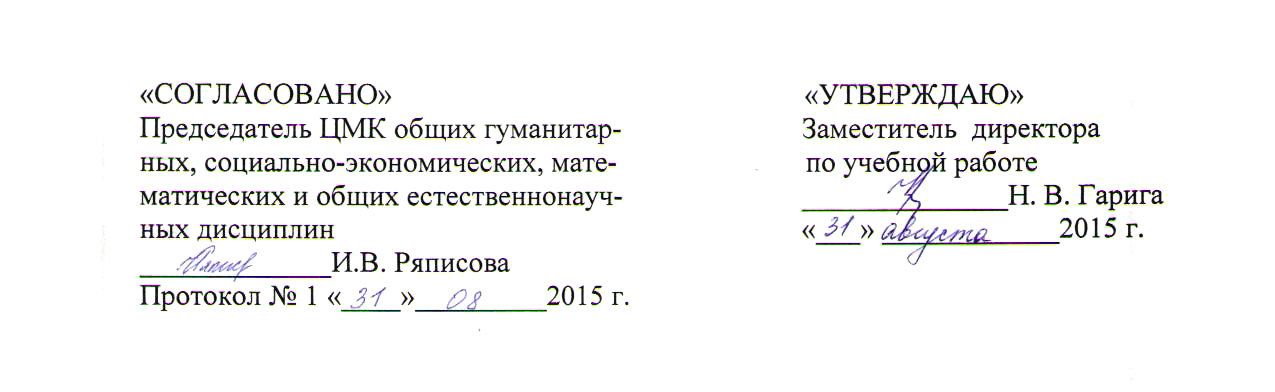 Паспорт  программы  учебной дисциплины4Структура и содержание учебной  дисциплины6Условия реализации учебной дисциплины11Контроль и оценка результатов освоения учебной дисциплины13Вид учебной работыОбъем часовМаксимальная аудиторная учебная нагрузка (всего)48Обязательная аудиторная учебная нагрузка (всего)32в том числе:	лабораторные работы (не предусмотрено)-практические работы20контрольные работы (не предусмотрено)-курсовая работа  (проект) (не предусмотрено)-Самостоятельная работа обучающегося (всего):16В том числе:-самостоятельная работа над курсовой работой (проектом) (не предусмотрено)--подготовка реферативных сообщений и докладов;2-написание эссе;6-рассуждения на темы4-выполнение письменных индивидуальных работ.4Итоговая аттестация в форме дифференцированного зачетаИтоговая аттестация в форме дифференцированного зачетаНаименование темСодержание учебного материала, лабораторные и практические занятия, самостоятельная работа обучающихся, курсовая работа (проект)ОбъёмчасовУровень усвоения1234Раздел 1.24Тема 1.1. Деловой этикетСодержание учебного материала2Тема 1.1. Деловой этикетДеловой этикет. Правила делового этикета; Этические нормы взаимоотношений с коллегами, партнёрами, клиентами, пациентами.Речевой этикет. Название речевого этикета. Формулы речевого этикета. Обращение в русском речевом этикете.22Тема 1.1. Деловой этикетЛабораторные работы (не предусмотрено)-Тема 1.1. Деловой этикетПрактические занятия:1. Деловой этикет.2. Этика делового общения.4Тема 1.1. Деловой этикетКонтрольные работы (не предусмотрено)-Тема 1.1. Деловой этикетСамостоятельная работа обучающихся:Выявление (оформление таблицы) особенностей речи людей различного социального положения.Подготовка реферативных сообщений по темам: «Речевой этикет медицинского работника»; «Особенности интерпретации невербального поведения».Деловое общение в работе медицинского персонала;Моделирование профессионального общения с соблюдением норм и правил делового этикет в различных ситуациях.3Тема 1.2.Деловое общениеСодержание учебного материала2Тема 1.2.Деловое общениеОсобенности делового общения. Основные техники и приёмы общения: ведение беседы, убеждения, консультирования.Процесс слушания в деловом общении. Правила эффективного слушания.Критика в деловом общении. Культура спора. Способы аргументации.Эмоциональное состояние личности. Приёмы саморегуляции. Общение с медперсоналом, с пациентами, родственниками пациента.22Тема 1.2.Деловое общениеЛабораторные работы (не предусмотрено)-Тема 1.2.Деловое общениеПрактические занятия:1. Деловое общение.	2.  Деловое общение как область социальной практики.4Тема 1.2.Деловое общениеКонтрольные работы ( не предусмотрено)-Тема 1.2.Деловое общениеСамостоятельная работа обучающихся:Формулирование и написание правил эффективного слушания;Составление вариантов вопросов и ответов в споре, в ситуациях при восприятии критики;Составление вариантов позитивной критики;Составление комплимента: незнакомому человеку, соседке по дому, пациенту пожилого возраста, ребёнку, человеку с ограниченными возможностями здоровья, многодетной матери, коллегам и т.д.Деловое общение в работе медицинского персонала;Моделирование профессионального общения с соблюдением норм и правил делового этикет в различных ситуациях.3Тема 1.3.Культура речиСодержание учебного материала2Тема 1.3.Культура речиПонятие культуры речи и литературного языка.   Качественная речьОсновные нормы литературного языка: акцентологические, орфоэпические, морфологические, синтаксические, лексические.Основные качества речи: точность, понятность, чистота, богатство и разнообразие, образность, выразительность.22Тема 1.3.Культура речиЛабораторные работы (не предусмотрено)Тема 1.3.Культура речиПрактические занятия:1. Культура речи.2Тема 1.3.Культура речиКонтрольные  работы  (не предусмотрено)-Тема 1.3.Культура речиСамостоятельная работа обучающихся:Написание эссе «Профилактика чистоты речи медицинского работника»;Подготовка реферативных сообщений по темам: Развитие различных видов красноречия в России», «Приёмы активизации внимания аудитории»2Раздел 2.24Тема 2.1.Репутация и имидж делового человека.Содержание учебного материала2Тема 2.1.Репутация и имидж делового человека.Понятие «деловая репутация»;Имидж делового человека. Составляющие внешнего облика делового человека: костюм, причёска, макияж, аксессуары.Правила пространственной организации рабочего места.22Тема 2.1.Репутация и имидж делового человека.Лабораторные работы (не предусмотрено)-Тема 2.1.Репутация и имидж делового человека.Практические занятия:Репутация и имидж делового человека2Тема 2.1.Репутация и имидж делового человека.Контрольные работы (не предусмотрено)-2Тема 2.1.Репутация и имидж делового человека.Самостоятельная работа обучающихся:Подготовка реферативного сообщения «Значение цвета, причёски, макияжа, парфюмерии в деловом общении»;Написание эссе «Имидж медицинского работника»-2Тема 2.2.Этика и деонтология медработника, фармацевтаСодержание учебного материала2Тема 2.2.Этика и деонтология медработника, фармацевтаПонятие этики и деонтологии медработника и фармацевта;Кодекс медработника; Какие бывают визиты (общие этикетные нормы):а/посещение поликлиник, аптек;б/визиты к больным22Тема 2.2.Этика и деонтология медработника, фармацевтаЛабораторные работы (не предусмотрено)-Тема 2.2.Этика и деонтология медработника, фармацевтаПрактические занятия:1. Этика и деонтология медработника, фармацевта.2. Этикет общения4Тема 2.2.Этика и деонтология медработника, фармацевтаКонтрольные работы (не предусмотрено)-Тема 2.2.Этика и деонтология медработника, фармацевтаСамостоятельная работа обучающихся:Решение ситуационных задач.Культура оформления документов в деловом общении.Преодоление причин неэффективной коммуникации.Немного истории;Этикетные правила – безопасность и надёжность в социальной жизни:а/порядок представлений и знакомств;б/визитная карточка;в/поклоны, приветствие;г/обращения, извинения;д/хороший тон в доме, семье, на работе.3Тема 2.3.Этикет телефонных разговоров. Этикет и ИнтернетСодержание учебного материала2Тема 2.3.Этикет телефонных разговоров. Этикет и ИнтернетВажное в телефонном разговоре;Случайность неверного соединения;Когда излишняя вежливость неуместна:а/экстренная помощь человеку;б/разговор с операторами или с телефонистами;в/срочность разговора.22Тема 2.3.Этикет телефонных разговоров. Этикет и ИнтернетЛабораторные работы (не предусмотрено)-Тема 2.3.Этикет телефонных разговоров. Этикет и ИнтернетПрактические занятия:1. Этикет телефонных разговоров.2. Коммуникативная сторона культуры.4Тема 2.3.Этикет телефонных разговоров. Этикет и ИнтернетКонтрольные работы (не предусмотрено)-Тема 2.3.Этикет телефонных разговоров. Этикет и ИнтернетСамостоятельная работа обучающихся:Краткое изложение в письменной форме основных правил поведения в сети Интернет с последующим анализом, обсуждением;Написание эссе «О мобильных телефонах на рабочем месте, в общественных местах». Этикет деловой переписки;Особенности ведения разговора по телефону;Письменная работа с последующим обсуждением: «Виды вопросов и ответов в средствах массовой коммуникации».3Примерная тематика курсовой работы (проекта) (не предусмотрено)Примерная тематика курсовой работы (проекта) (не предусмотрено)-Самостоятельная работа обучающихся над курсовой работой (проектом) (не предусмотрено)Самостоятельная работа обучающихся над курсовой работой (проектом) (не предусмотрено)-ВсегоВсего48Результаты обучения(освоенные умения, усвоенные знания).Формы и методы контроля и оценки результатов обучения.Уметь:осуществлять профессиональное общение с соблюдением норм и правил делового этикета.1.Наблюдение, оценка и анализ высказываний, аргументов обучающихся при проведении беседы.2.Оценка и анализ высказываний при индивидуальном и групповом опросе в устной форме.3.Оценка и взаимооценка при анализе видеозаписей.пользоваться простыми приёмами саморегуляции поведения в процессе межличностного общения.1.Наблюдение, оценка и анализ высказываний при проведении беседы.2.Наблюдение и оценка выполнения практических заданий.3.Оценка защиты реферативных сообщений.передавать информацию устно и письменно с соблюдением требований культуры речи.1.Наблюдение, оценка и анализ высказываний при проведении беседы.2.Оценка и анализ высказываний при индивидуальном и групповом опросе в устной форме.3.Оценка и взаимооценка при анализе видеозаписей.4.Оценка выполнения письменных работ (в том числе и эссе).5.Наблюдение и анализ высказываний, аргументов при проведении дискуссий.принимать решения и аргументировать свою точку зрения в корректной форме.1.Наблюдение, оценка и анализ высказываний пр проведении беседы.2.Оценка и анализ высказываний при индивидуальном и групповом опросе в устной форме.3.Оценка и взаимооценка при анализе видеозаписей.4.Наблюдение и анализ высказываний, аргументов при проведении дискуссии.поддерживать деловую репутацию; создавать и соблюдать имидж делового человека.1.Оценка и взаимооценка при анализе видеозаписей.2.Наблюдение и оценка выполнения практических действий.3.Оценка защиты реферативных сообщений.4.Оценка выполнения письменных работ (в том числе эссе, докладов, рефератов, сообщений, записок).Организовывать рабочее место.1.Оценка и анализ высказываний при индивидуальном и групповом опросе в устной форме.2.Оценка выполнения письменных работ.3.Наблюдение и оценка выполнения практических действий.4.Оценка защиты реферативных сообщений.Знать:правила делового общения; этические нормы взаимоотношений с коллегами, партнёрами, клиентами, пациентами.1.Оценка индивидуального и группового опроса в устной форме.2.Оценка выполнения письменного опроса.3.Оценка выполнения тестовых заданий.нормы речевого поведения в социально-культурной, учебно-научной, официально-деловой сферах общения.1.Оценка индивидуального и группового опроса в устной форме.2.Оценка выполнения письменного опроса.основные техники и приёмы общения; правила слушания, ведения беседы, убеждения, консультирования.1.Оценка индивидуального и группового опроса в устной форме.2.Оценка выполнения письменного опроса.3.Оценка  выполнения тестовых заданий.формы обращения, изложения просьб, выражения признательности, способы аргументации в производственных ситуациях.1.Оценка индивидуального и группового опроса в устной форме.2.Оценка выполнения письменного опроса.3.Оценка выполнения тестовых заданий.составляющие внешнего облика делового человека: костюм, причёска, макияж, аксессуары.1.Оценка индивидуального и группового опроса в устной форме.2.Оценка выполнения письменного опроса.3.Оценка выполнения тестовых заданий.правила организации рабочего пространства для индивидуальной работы и профессионального общения.1.Оценка индивидуального и группового опроса в устной форме.2.Оценка выполнения письменного опроса.3.Оценка выполнения тестовых заданий и других письменных работ (эссе, рефератов, сообщений, докладов).